Publicado en  el 28/05/2014 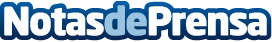 El Servicio Público de Empleo de Castilla y León, Bankia y FEMUR clausuran un programa de formación dual en SegoviaDatos de contacto:BankiaNota de prensa publicada en: https://www.notasdeprensa.es/el-servicio-publico-de-empleo-de-castilla-y_1 Categorias: Castilla y León http://www.notasdeprensa.es